2Морские суда обеспечения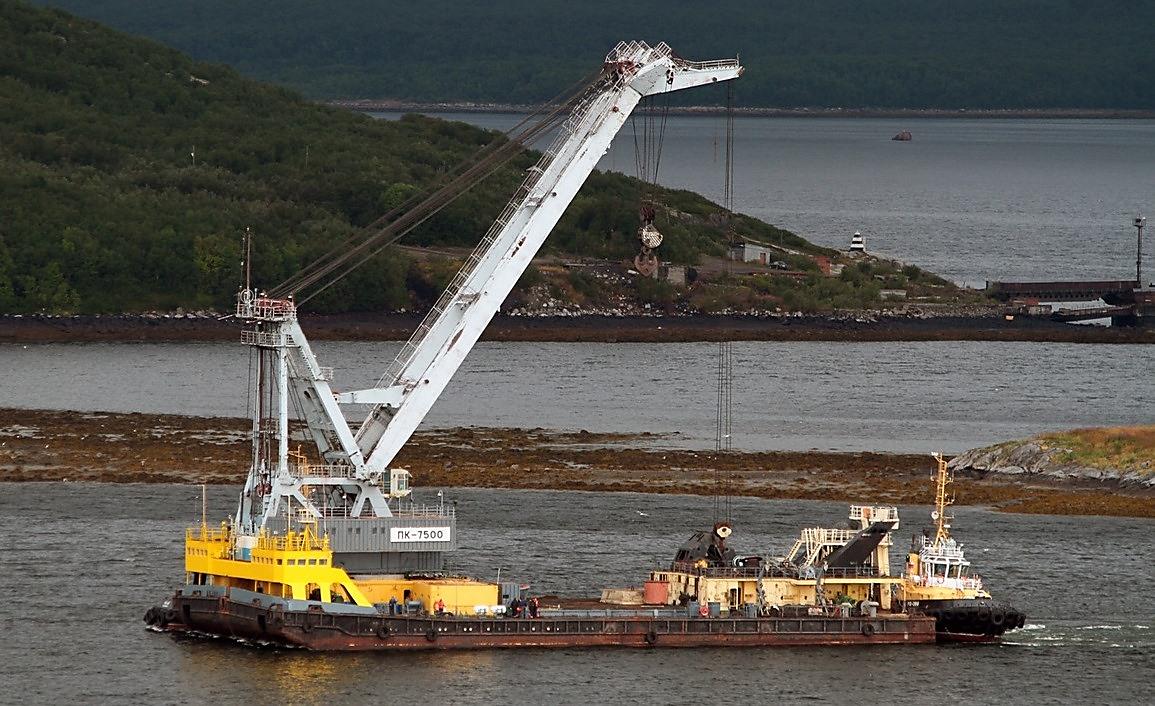 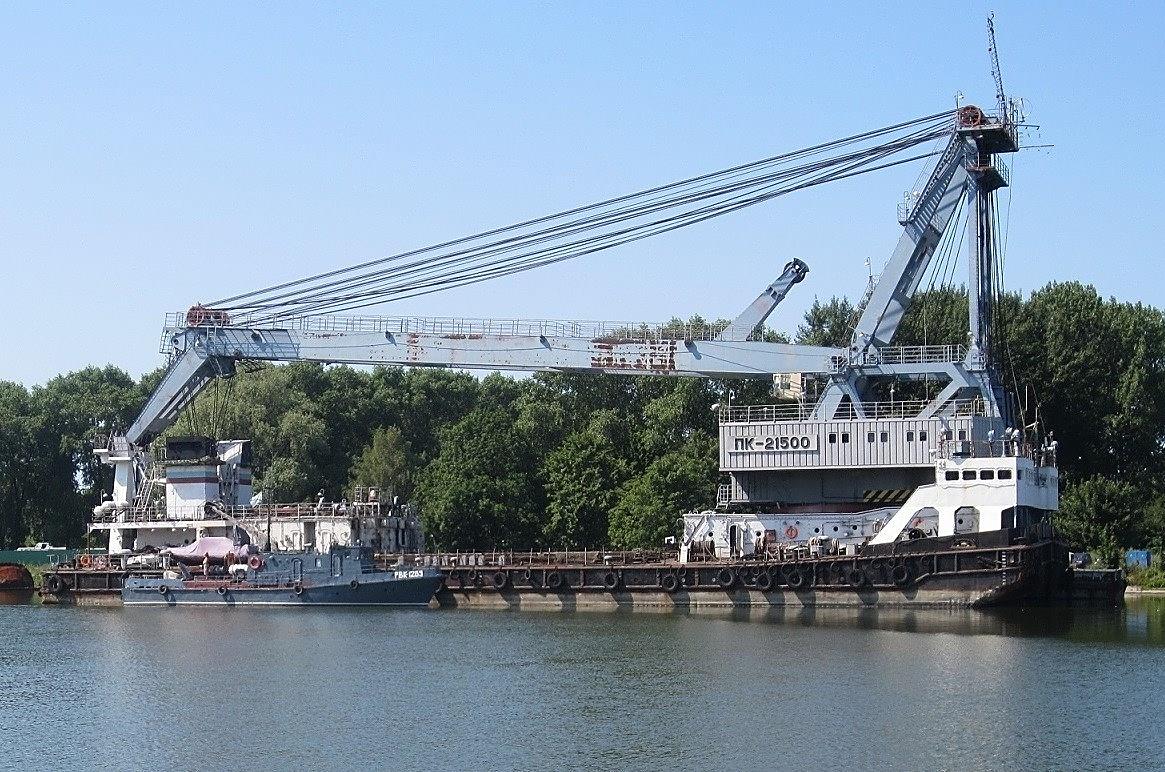 